В целях выделения элементов планировочной структуры, установления параметров планируемого развития элементов планировочной структуры, зон планируемого размещения объектов капительного строительства, в том числе объектов федерального значения, объектов регионального значения, объектов местного значения, определения местоположения границ образуемых и изменяемых земельных участков, с учетом протокола публичных слушаний и заключения о результатах публичных слушаний, в соответствии с Градостроительным кодексом Российской Федерации, постановлением Правительства Российской Федерации от 19.11.2014 № 1221 «Об утверждении Правил присвоения, изменения и аннулирования адресов», решением Совета депутатов города Новосибирска от 24.05.2017 № 411 «О Порядке подготовки документации по планировке территории и признании утратившими силу отдельных решений Совета депутатов города Новосибирска», постановлением мэрии города Новосибирска от 03.07.2018 № 2387 «О подготовке проекта планировки и проектов межевания территории, ограниченной Красным проспектом, улицами Орджоникидзе, Дмитрия Шамшурина, Железнодорожной, Нарымской, Вокзальной магистралью и полосой отвода железной дороги, в Центральном и Железнодорожном районах», руководствуясь Уставом города Новосибирска, ПОСТАНОВЛЯЮ:1. Утвердить проект планировки территории ограниченной Красным проспектом, улицами Орджоникидзе, Дмитрия Шамшурина, Железнодорожной, Нарымской, Вокзальной магистралью и полосой отвода железной дороги, в Центральном и Железнодорожном районах (приложение 1).2. Утвердить проект межевания территории квартала 013.03.01.01 в границах планировки территории, ограниченной Красным проспектом, улицами Орджоникидзе, Дмитрия Шамшурина, Железнодорожной, Нарымской, Вокзальной магистралью и полосой отвода железной дороги, в Центральном и Железнодорожном районах (приложение 2).3. Присвоить адреса образуемым земельным участкам согласно приложению 1 к проекту межевания территории квартала 013.03.01.01 в границах планировки территории, ограниченной Красным проспектом, улицами Орджоникидзе, Дмитрия Шамшурина, Железнодорожной, Нарымской, Вокзальной магистралью и полосой отвода железной дороги, в Центральном и Железнодорожном районах.4. Признать утратившим силу приложение 1 к постановлению мэрии города Новосибирска от 20.10.2017 № 4765 «О проекте планировки и проектах межевания территории центральной части города Новосибирска» в части территории, ограниченной Красным проспектом, улицами Орджоникидзе, Дмитрия Шамшурина, Железнодорожной, Нарымской, Вокзальной магистралью и полосой отвода железной дороги, в Центральном и Железнодорожном районах.5. Департаменту строительства и архитектуры мэрии города Новосибирска разместить постановление на официальном сайте города Новосибирска в информационно-телекоммуникационной сети «Интернет».6. Департаменту информационной политики мэрии города Новосибирска в течение семи дней со дня издания постановления обеспечить опубликование постановления.7. Контроль за исполнением постановления возложить на заместителя мэра города Новосибирска – начальника департамента строительства и архитектуры мэрии города Новосибирска.Кучинская2275337ГУАиГПриложение 1к постановлению мэриигорода Новосибирскаот 04.06.2019 № 2094ПРОЕКТпланировки территории, ограниченной Красным проспектом, улицами Орджоникидзе, Дмитрия Шамшурина, Железнодорожной, Нарымской, Вокзальной магистралью и полосой отвода железной дороги, в Центральном и Железнодорожном районах1. Чертеж планировки территории (приложение 1).2. Положение о характеристиках планируемого развития территории (приложение 2).3. Положения об очередности планируемого развития территории (приложение 3).____________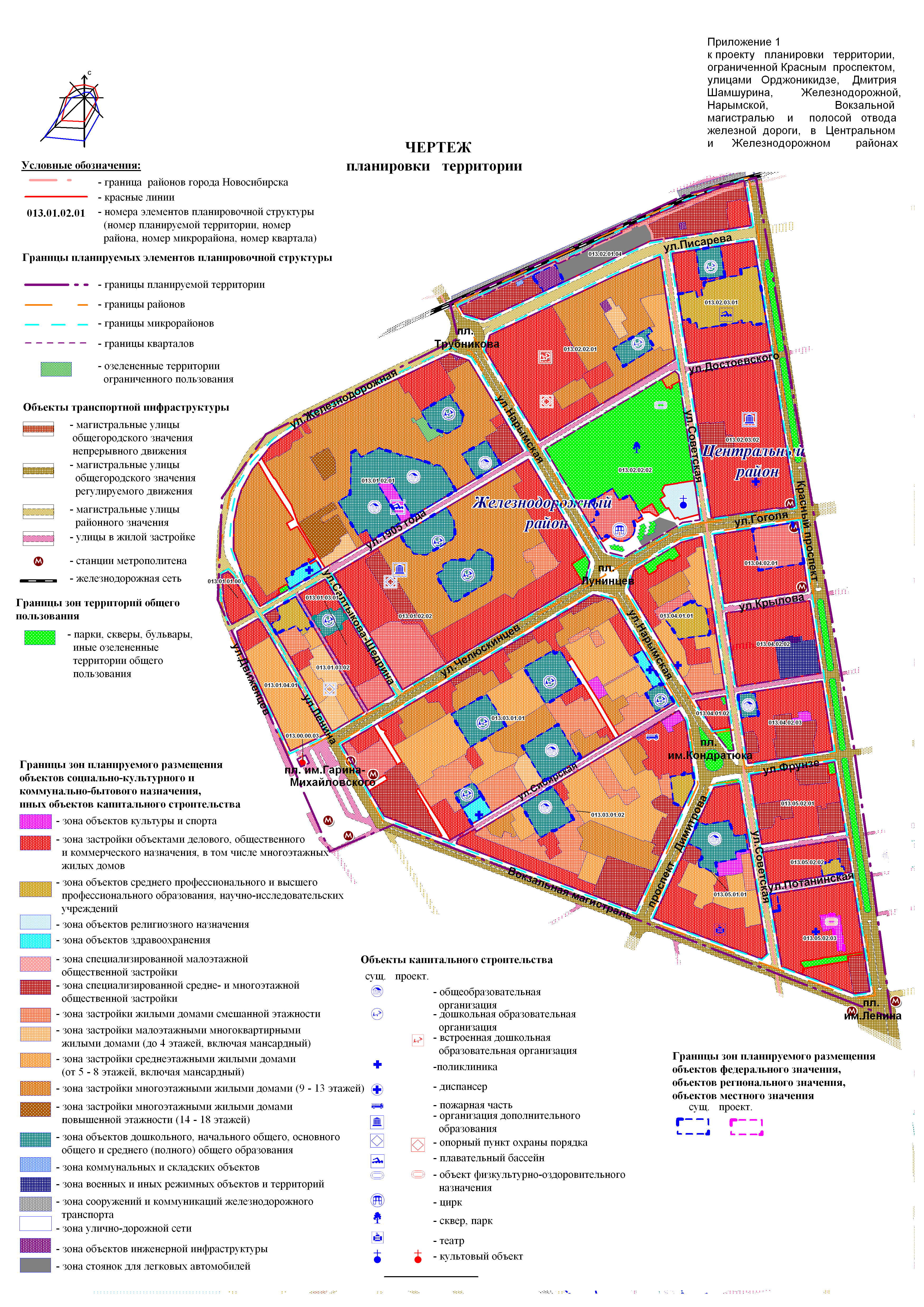 Приложение 2 к проекту планировки территории, ограниченной Красным проспектом, улицами Орджоникидзе, Дмитрия Шамшурина, Железнодорожной, Нарымской, Вокзальной магистралью и полосой отвода железной дороги, в Центральном и Железнодорожном районахПОЛОЖЕНИЕо характеристиках планируемого развития территории1. Характеристики планируемого развития территорииПроект планировки территории, ограниченной Красным проспектом, улицами Орджоникидзе, Дмитрия Шамшурина, Железнодорожной, Нарымской, Вокзальной магистралью и полосой отвода железной дороги, в Центральном и Железнодорожном районах (далее – проект планировки) выполнен в отношении территории, ограниченной Красным проспектом, улицами Орджоникидзе, Дмитрия Шамшурина, Железнодорожной, Нарымской, Вокзальной магистралью и полосой отвода железной дороги, в Центральном и Железнодорожном районах (далее – планируемая территория). Проект планировки разработан с учетом основных положений Генерального плана города Новосибирска, Правил землепользования и застройки города Новосибирска. Развитие планируемой территории предусматривается на расчетный срок до 2030 года.Границы зон планируемого размещения объектов капитального строительства принимаются в соответствии с Генеральным планом города Новосибирска и некоторым уточнением по реально существующей градостроительной ситуации.1.1. Размещение объектов капитального строительства различного назначенияПлощадь планируемой территории – 230,32 га.Общие показатели застройки для зон размещения объектов жилищного строительства, принятые в проекте планировки, представлены в таблице 1.Таблица 1Общие показатели застройки для зон размещения объектов жилищного строительстваРадиусами обслуживания дошкольных образовательных организаций покрыто 80 % планируемой территории.Расчет необходимого количества мест в дошкольных образовательных организациях на расчетный срок произведен по норме 35 мест на 1 тыс. человек. По результатам расчета проектом принято решение о реконструкции двух дошкольных образовательных организаций.Радиусами обслуживания общеобразовательных организаций покрыто 70 %  планируемой территории проектируемого района.Расчет емкости общеобразовательных организаций на расчетный срок произведен на постоянно проживающее население по норме 100 мест на 1 тыс. человек. По результатам расчетов проектом принято решение о реконструкции одной средней общеобразовательной организации.Охват радиусами обслуживания планируемой территории объектов социально-культурного назначения составляет около 90 %. При формировании на базе существующих объектов социально-культурного назначения многофункциональных культурно-досуговых комплексов, предоставляющих услуги развлекательного профиля на коммерческой основе, предполагается создавать условия для оказания библиотечных услуг, осуществления самодеятельного творчества.Емкость существующей торговой сети и действующих предприятий общественного питания превышает расчетную. Строительство новых объектов этого назначения проектом не предусмотрено.Емкость действующих предприятий бытового обслуживания превышает расчетную. Радиусы обслуживания предприятий бытового обслуживания покрывают 100 % жилых территорий. Размещение новых предприятий бытового обслуживания проектом не предусмотрено.Проектные решения проекта планировки направлены на дальнейшее совершенствование благоустройства рекреационных зон. Зеленые насаждения планируемой территории дифференцированы по назначению.В дополнение к озелененным территориям общего пользования предполагается устройство озеленения на участках крупных общественных зданий и сооружений. Уличное озеленение, выполняющее в основном защитную функцию, связывает озелененные территории общего пользования в общую систему озеленения города.Для внутренних пространств микрорайонов и кварталов предполагаются озелененные территории ограниченного пользования на участках дошкольных образовательных, общеобразовательных организаций и жилых домов. 1.2. Размещение объектов капитального строительства федерального значенияВ квартале 013.02.02.01 проектом предусмотрено строительство опорного пункта охраны порядка.Существующие объекты предложено сохранить на расчетный срок.1.3. Размещение объектов капитального строительства регионального значенияПроектом планировки на расчетный срок в границах проектирования не предусмотрено размещение новых объектов капитального строительства регионального значения. Существующие объекты предложено сохранить. 1.4. Размещение объектов капитального строительства местного значенияВ квартале 013.01.02.01 в 2027 году проектом планировки предусмотрена реконструкция детского сада № 497 по ул. Железнодорожной, 10/1 в Железнодорожном районе на 220 мест в соответствии с Приложением 54 к Перечню мероприятий (инвестиционных проектов) по проектированию, строительству и реконструкции объектов социальной инфраструктуры города Новосибирска, утвержденному решением Совета депутатов города Новосибирска от 21.12.2016 № 329 (далее – Перечень мероприятий (инвестиционных проектов) по проектированию, строительству и реконструкции объектов социальной инфраструктуры города Новосибирска). В квартале 013.03.01.01 в 2030 году проектом планировки предусмотрена реконструкция детского сада № 414 по ул. Челюскинцев, 18а в Железнодорожном районе на 340 мест в соответствии с Приложением 79 к Перечню мероприятий (инвестиционных проектов) по проектированию, строительству и реконструкции объектов социальной инфраструктуры города Новосибирска.В квартале 013.01.02.01 в 2029 году проектом планировки предусмотрена реконструкция лицея № 9 по ул. 1905 года, 41 в Железнодорожном районе на 1100 мест в соответствии с Приложением 145 к Перечню мероприятий (инвестиционных проектов) по проектированию, строительству и реконструкции объектов социальной инфраструктуры города Новосибирска.В квартале 013.02.02.01 проектом планировки предусмотрено строительство встроенно-пристроенного детского сада.Существующие объекты предложено сохранить на расчетный срок.2. Развитие системы транспортного обслуживанияУлично-дорожная сеть планируемой территории проектировалась с учетом максимально возможного сохранения сложившейся системы улиц и дорог, застройки в соответствии с Генеральным планом города Новосибирска и Местными нормативами градостроительного проектирования города Новосибирска, утвержденными решением Совета депутатов города Новосибирска от 02.12.2015 № 96.Пешеходное движение будет осуществляться по всем улицам и дорогам, по тротуарам.Сложившаяся структура общественного транспорта сохраняется. Маршруты автобуса рекомендуется пропускать почти по всем магистральным улицам планируемой территории.Проектом планировки предусмотрено дальнейшее развитие транспортно-пересадочного узла: в районе вокзала «Новосибирск-Главный» он будет включать в себя железнодорожный вокзал «Новосибирск-Главный» (конечный и промежуточный пункт остановки международного, междугородного и пригородного железнодорожного транспорта), станцию метрополитена Площадь Гарина-Михай-ловского, конечные и промежуточные остановочные пункты пригородного и городского автобуса, городского троллейбуса, такси и маршрутного такси. Транспортно-пересадочный узел предполагает строительство перехватывающих стоянок автомобильного транспорта общего использования.3. Развитие системы инженерного обеспечения3.1. ВодоснабжениеПроектом планировки предусматривается дальнейшее развитие централизованной системы водоснабжения, при этом намечается максимальное использование существующих сетей водопровода с заменой труб на больший диаметр там, где это необходимо.3.2. ВодоотведениеНормы водоотведения бытовых сточных вод приняты по СП 32.13330.2012 «Свод правил. Канализация. Наружные сети и сооружения. Актуализированная редакция СНиП 2.04.03-85» и соответствуют нормам водопотребления.3.3. Дождевая канализацияПроектом планировки предусматривается дальнейшее развитие дождевой канализации, при этом намечается максимальное использование существующих сетей с заменой труб на больший диаметр там, где это необходимо.Перед сбросом в реку Обь загрязненная часть стока поступает на очистные сооружения. 3.4. ТеплоснабжениеВ связи с увеличением тепловой нагрузки и износом основных средств проектом планировки предусмотрено развитие магистральных тепловых сетей, работы по реконструкции центральных тепловых пунктов (далее – ЦТП) для обеспечения надежности теплоснабжения и подключения дополнительных потребителей.В существующих ЦТП и индивидуальных тепловых пунктах (далее – ИТП) на расчетный срок строительства предлагается установить современное энергосберегающее оборудование (пластинчатые подогреватели, экономичное насосное оборудование, приборы автоматизации, контроля и учета тепловой энергии). Оснащение потребителей регулируемыми ИТП существенно снизит затраты на теплоснабжение и позволит исключить случаи дефицита тепловой энергии, особенно при подключении новых абонентов.На последующих стадиях проектирования предполагается разработка в дополнение к существующим сетям внеплощадочных и распределительных теплосетей к новым объектам капитального строительства.3.5. ГазоснабжениеСхемой газоснабжения города Новосибирска предусматривается перевод существующей жилой застройки и промышленных объектов, использующих сжиженный углеводородный газ, на природный газ.3.6. ЭлектроснабжениеПроектом планировки предусмотрено развитие сети электроснабжения с прокладкой новых кабельных линий и строительством новых и реконструкцией действующих распределительных пунктов и трансформаторных пунктов.3.7. Средства связиЕмкость телефонной сети жилого сектора согласно нормам проектирования определена с учетом 100 % телефонизации квартир. Необходимое количество телефонов (абонентов) определяется исходя из расчетной численности населения с применением коэффициента семейности (К = 3,5) с учетом телефонов коллективного пользования и административно-бытового назначения. Проектом планировки предлагается расширение телефонной емкости существующих станций. В соответствии с существующими и расчетными данными предлагается увеличение емкости телефонных станций на существующих площадях. Расширение площадей обусловлено инвестиционными планами публичного акционерного общества междугородной и международной электрической связи «Ростелеком». Строительство магистральной и распределительной сети предлагается выполнить по шкафной системе в кабельной канализации. Для расширения принимаемых абонентом каналов вещания и повышения качества телевизионного вещания предлагается предусмотреть развитие системы кабельного телевидения.4. Определение многофункциональных зон и планируемого значения их в городской застройкеВ границах планируемой территории на расчетный срок определены следующие зоны размещения объектов капитального строительства:зона объектов культуры и спорта;зона объектов религиозного назначения;зона застройки объектами делового, общественного и коммерческого назначения, в том числе многоэтажных жилых домов;зона объектов среднего профессионального и высшего профессионального образования, научно-исследовательских учреждений;зона объектов здравоохранения;зона специализированной малоэтажной общественной застройки;зона специализированной средне- и многоэтажной общественной застройки;зона объектов дошкольного, начального общего, основного общего и среднего (полного) общего образования;зона застройки жилыми домами смешанной этажности;зона застройки среднеэтажными жилыми домами (от 5 - 8 этажей, включая мансардный);зона застройки многоэтажными жилыми домами (9 - 13 этажей);зона застройки многоэтажными жилыми домами повышенной этажности (14 - 18 этажей);зона застройки малоэтажными многоквартирными жилыми домами (до 4 этажей, включая мансардный);зона коммунальных и складских объектов;зона сооружений и коммуникаций железнодорожного транспорта;зона улично-дорожной сети;зона объектов инженерной инфраструктуры;зона военных и иных режимных объектов и территорий;зона стоянок для легковых автомобилей.Кроме того, выделены следующие территории озеленения, где размещение объектов капитального строительства проектом не предусмотрено:парки, скверы, бульвары, иные озелененные территории общего пользования;озелененные территории ограниченного пользования.5. Решения в части определения базового баланса зонирования территорииПроектируемый баланс территории на 2030 год представлен в таблице 2.Таблица 2Проектируемый баланс территории на 2030 год6. Основные технико-экономические показатели проекта планировкиОсновные технико-экономические показатели проекта планировки представлены в таблице 3.Таблица 3Основные технико-экономические показатели проекта планировки_____________Приложение 3 к проекту планировки территории, ограниченной Красным проспектом, улицами Орджоникидзе, Дмитрия Шамшурина, Железнодорожной, Нарымской, Вокзальной магистралью и полосой отвода железной дороги, в Центральном и Железнодорожном районахПОЛОЖЕНИЯоб очередности планируемого развития территорииСрок реализации объектов социальной инфраструктуры в границах проекта планировки принят в соответствии с решением Совета депутатов города Новосибирска от 21.12.2016 № 329 «О Программе комплексного развития социальной инфраструктуры города Новосибирска на 2017 – 2030 годы» – до 2030 года. Реконструкция детского сада № 497 по ул. Железнодорожной, 10/1 в Железнодорожном районе на 220 мест в соответствии с Приложением 54 к Перечню мероприятий (инвестиционных проектов) по проектированию, строительству и реконструкции объектов социальной инфраструктуры города Новосибирска, утвержденному решением Совета депутатов города Новосибирска от 21.12.2016 № 329 (далее – Перечень мероприятий (инвестиционных проектов) по проектированию, строительству и реконструкции объектов социальной инфраструктуры города Новосибирска), планируется в 2027 году.Реконструкция детского сада № 414 по ул. Челюскинцев, 18а в Железнодорожном районе на 340 мест в соответствии с Приложением 79 к Перечню мероприятий (инвестиционных проектов) по проектированию, строительству и реконструкции объектов социальной инфраструктуры города Новосибирска планируется в 2030 году.Реконструкция лицея № 9 по ул. 1905 года, 41 в Железнодорожном районе на 1100 мест в соответствии с Приложением 145 к Перечню мероприятий (инвестиционных проектов) по проектированию, строительству и реконструкции объектов социальной инфраструктуры города Новосибирска планируется в 2029 году.Система озеленения на проектируемой территории построена из озеленения общего пользования, озеленения ограниченного пользования, специального озеленения. К озеленению общего пользования отнесены общедоступные парки, скверы, бульвары, газоны на территориях общего пользования, лесопарки и городские леса. К озеленению ограниченного пользования отнесены элементы озеленения микрорайонов (газоны, озеленение площадок, вертикальное озеленение, озеленение кровель), озеленение школ, детских садов, учреждений, предприятий и частных домовладений, питомники древесных растений. К специальному озеленению отнесены элементы озеленения санитарно-защитных зон, защитное озеленение откосов, озеленение технических коридоров инженерных сетей.При определении проектной обеспеченности населения проектируемой территории озелененными территориями общего пользования учтены элементы озеленения в соответствии с Региональными нормативами градостроительного проектирования Новосибирской области – «парки культуры и отдыха (общегородские, районные), детские, спортивные парки (стадионы), парки тихого отдыха и прогулок, сады жилых районов и микрорайонов, скверы, бульвары, озелененные полосы вдоль улиц и набережных, озелененные участки при общегородских торговых и административных центрах, лесопарки».______________Приложение 2к постановлению мэриигорода Новосибирскаот 04.06.2019 № 2094ПРОЕКТмежевания территории квартала 013.03.01.01 в границах проекта планировки территории, ограниченной Красным проспектом, улицами Орджоникидзе, Дмитрия Шамшурина, Железнодорожной, Нарымской, Вокзальной магистралью и полосой отвода железной дороги, в Центральном и Железнодорожном районах1. Текстовая часть проекта межевания территории:1.1. Сведения об образуемых земельных участках (приложение 1).1.2. Сведения о границах территории, в отношении которой утвержден проект межевания (приложение 2).2. Чертеж межевания территории (приложение 3).____________Приложение 1к проекту межевания территории квартала 013.03.01.01 в границах проекта планировки территории, ограниченной Красным проспектом, улицами Орджоникидзе, Дмитрия Шамшурина, Железнодорожной, Нарымской, Вокзальной магистралью и полосой отвода железной дороги, в Центральном и Железнодорожном районахСВЕДЕНИЯ об образуемых земельных участках____________Приложение 2 к проекту межевания территории квартала 013.03.01.01 в границах проекта планировки территории, ограниченной Красным проспектом, улицами Орджоникидзе, Дмитрия Шамшурина, Железнодорожной, Нарымской, Вокзальной магистралью и полосой отвода железной дороги, в Центральном и Железнодорожном районахСВЕДЕНИЯо границах территории, в отношении которой утвержден проект межевания____________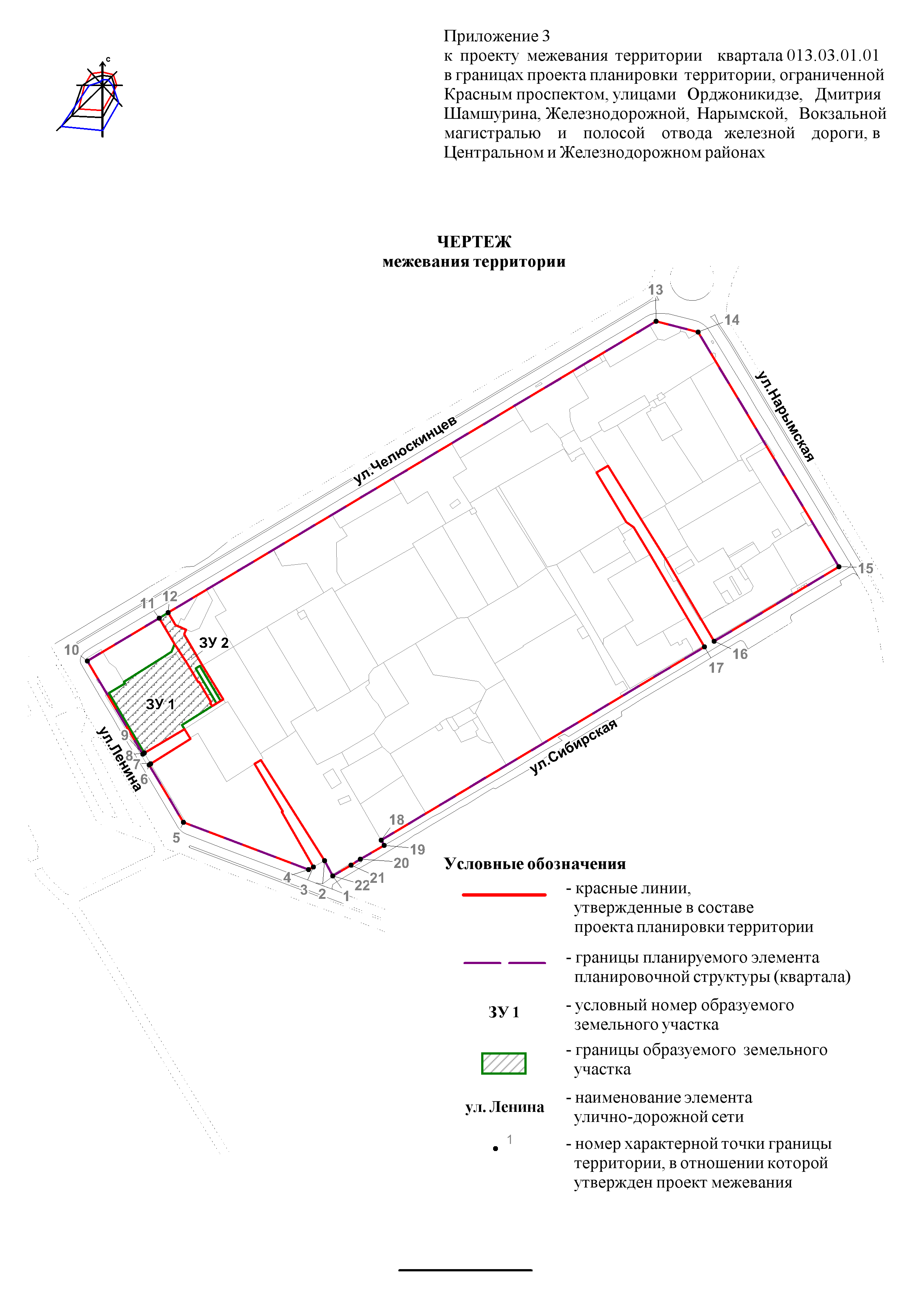 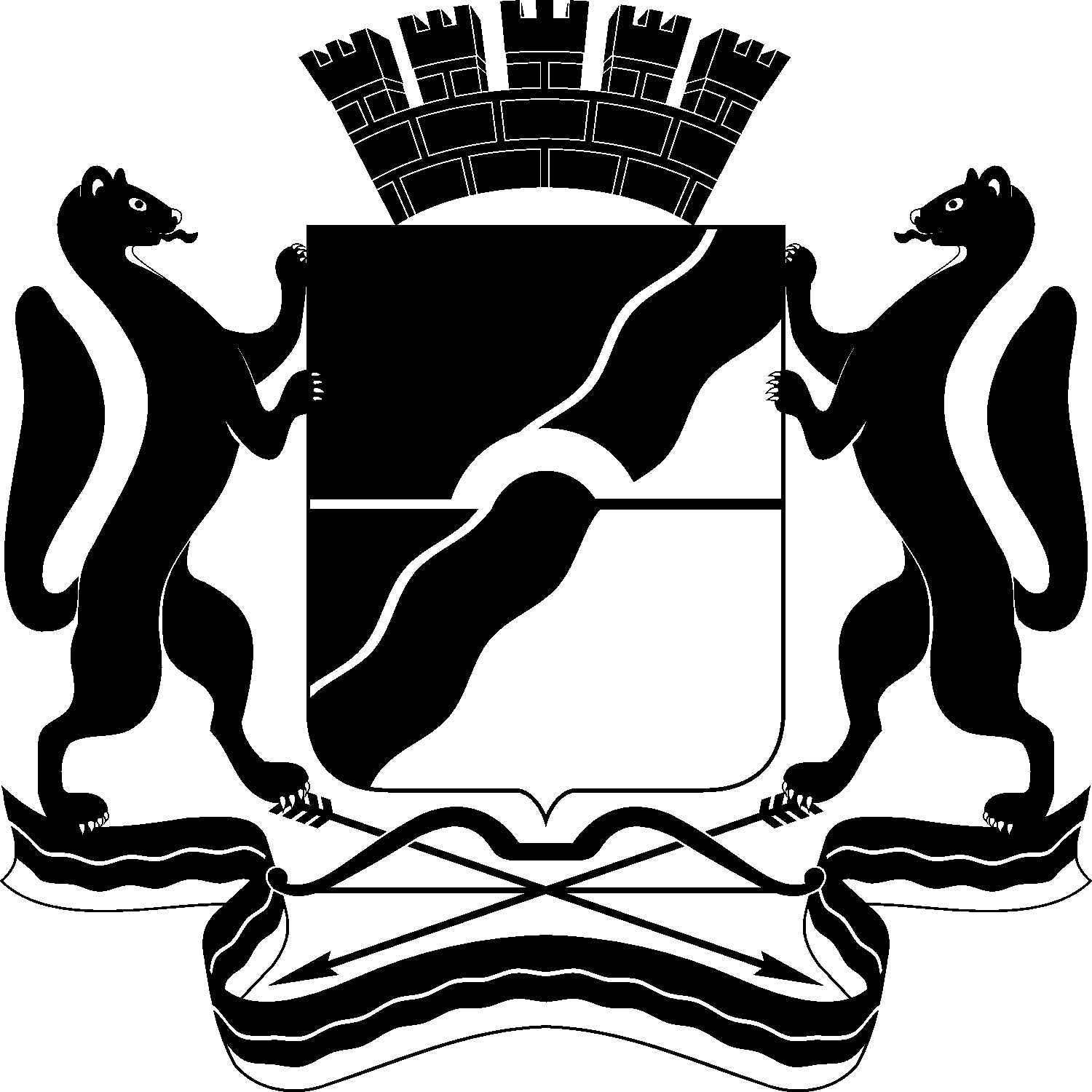 МЭРИЯ ГОРОДА НОВОСИБИРСКАПОСТАНОВЛЕНИЕОт  	 04.06.2019 		№      2094    	О проекте планировки и проекте межевания территории, ограниченной Красным проспектом, улицами Орджоникидзе, Дмитрия Шамшурина, Железнодорожной, Нарымской, 
Вокзальной магистралью и полосой отвода железной дороги, в Центральном и Железнодорожном районахМэр города НовосибирскаА. Е. Локоть№ п/пНаименование показателяЕдиница измеренияКоличество12341Плотность населения планировочного районачеловек/га2192Плотность населения территорий жилой застройкичеловек/га3213Средняя обеспеченность населения общей площадью жильякв. м/человека304Общий объем жилищного фондатыс. кв. м1514,40№п/пНаименование зоныПлощадьПлощадь№п/пНаименование зоныгапроцентов 12341Парки, скверы, бульвары, иные озелененные территории общего пользования11,494,992Озелененные территории ограниченного пользования0,210,093Зона объектов культуры и спорта1,370,604Зона объектов религиозного назначения0,770,345Зона застройки объектами делового, общественного и коммерческого назначения, в том числе многоэтажных жилых домов57,0324,766Зона объектов среднего профессионального и высшего профессионального образования, научно-исследова-тельских учреждений4,441,937Зона объектов здравоохранения0,840,368Зона специализированной малоэтажной общественной застройки6,632,889Зона специализированной средне- и многоэтажной общественной застройки12,445,4010Зона застройки жилыми домами смешанной этажности7,993,4711Зона застройки малоэтажными многоквартирными  жилыми домами (до 4 этажей, включая мансардный)2,040,8912Зона застройки среднеэтажными жилыми домами (от 5 - 8 этажей, включая мансардный)17,487,5913Зона застройки многоэтажными жилыми домами (9 - 13 этажей)34,3914,9314Зона застройки многоэтажными жилыми домами  повышенной этажности (14 - 18 этажей)1,260,5515Зона объектов дошкольного, начального общего, основного  общего и среднего (полного) общего образования14,856,4516Зона коммунальных и складских объектов0,090,0417Зона сооружений и коммуникаций железнодорожного транспорта1,250,5418Зона улично-дорожной сети52,8222,9319Зона объектов инженерной инфраструктуры0,410,1820Зона военных и иных режимных объектов и территорий1,030,4521Зона стоянок для легковых автомобилей1,500,65Итого:230,32100,00№п/пНаименование зоныЕдиница измеренияСостояние на 2018 годСостояние на 2030 год123451Территория1.1Парки, скверы, бульвары, иные озелененные территории общего пользованияга9,7011,491.2Озелененные территории ограниченного пользованияга–0,211.3Зона объектов культуры и спортага0,691,371.4Зона объектов религиозного назначенияга-0,771.5Зона застройки объектами делового, общественного и коммерческого назначения, в том числе многоэтажных жилых домовга82,3157,031.6Зона объектов среднего профессионального и высшего профессионального образования, научно-исследовательских учрежденийга3,264,441.7Зона объектов здравоохраненияга0,840,841.8Зона специализированной малоэтажной общественной застройкига–6,631.9Зона специализированной средне- и многоэтажной общественной застройкига–12,441.10Зона застройки жилыми домами смешанной этажностига43,167,991.11Зона застройки малоэтажными многоквартирными  жилыми домами (до 4 этажей, включая мансардный)га–2,041.12Зона застройки среднеэтажными жилыми домами (от 5 - 8 этажей, включая мансардный)га–17,481.13Зона застройки многоэтажными жилыми домами (9 - 13 этажей)га–34,391.14Зона застройки многоэтажными жилыми домами повышенной этажности (14 - 18 этажей)га–1,261.15Зона индивидуальной жилой застройкига1,15-1.16Зона объектов дошкольного, начального общего, основного общего и среднего (полного) общего образованияга15,4814,851.17Зона коммунальных и складских объектовга6,580,091.18Зона сооружений и коммуникаций железнодорожного транспортага2,481,251.19Зона улично-дорожной сетига56,4652,821.20Зона объектов инженерной инфраструктурыга1,720,411.21Зона военных и иных режимных объектов и территорийга1,291,031.22Зона стоянок для легковых автомобилейга1,101,502НаселениеНаселениеНаселениеНаселение2.1Численность населениятыс.человек26795504803Жилищный фондЖилищный фондЖилищный фондЖилищный фонд3.1Жилищный фондтыс. кв. м общей площади643,081514,403.2Плотность населения планируемого районачеловек/ га1182193.3Плотность населения территорий жилой застройкичеловек/ га1563213.4Средняя обеспеченность населения общей жилой площадьюкв. м/человек24304Объекты социального и культурно-бытового строительстваОбъекты социального и культурно-бытового строительстваОбъекты социального и культурно-бытового строительстваОбъекты социального и культурно-бытового строительства4.1Дошкольные образовательные организациимест93828224.2Общеобразовательные организациимест267962404.3Поликлиникипосещений в смену9759754.4Библиотеки1 объект на жилой район554.5Детско-юношеские спортивные школыкв. м площади пола2706244.6Спортивные залыкв. м площади пола160833734.7Плавательные бассейныкв. мзеркала воды90011254.8Объекты торговли всех видовкв. мторговой площади15740157404.9Объекты общественного питаниямест107222484.10Объекты бытового обслуживаниярабочих мест2415054.11Аптекиобъект10104.12Опорные пункты охраны порядкаобъект235Транспортная инфраструктураТранспортная инфраструктураТранспортная инфраструктураТранспортная инфраструктура5.1Протяженность линий общественного пассажирского транспорта, в том числе:км20,5220,525.1.1Электрифицированная железная дорогакм0,860,865.1.2Метрополитенкм2,182,185.1.3Автобускм10,9210,925.1.4Троллейбускм6,566,565.2Протяженность магистральных улиц, в том числе:км10,0710,075.2.1Магистральные улицы общегородского значения регулируемого движениякм7,387,385.2.2Магистральные улицы районного значениякм2,692,695.3Плотность улично-дорожной сетикм/кв. км5,35,3Условныйномерземельного участка на чертеже межевания территорииУчетный номер
кадастрового кварталаВид разрешенного использования образуемого земельного участка в соответствии с проектом планировки территорииПлощадь земельного участка, гаАдрес земельного участкаВозможный способ образования земельного участка123456ЗУ 154:35:021060Коммунальное обслуживание - стоянки;магазины - объекты для продажи товаров, торговая площадь которых составляет до 5000 кв. метров;общественное питание – рестораны, кафе;развлечения - объекты для размещения дискотек, танцевальных площадок, ночных клубов; объекты для размещения боулинга; объекты для размещения аттракционов; объекты для размещения игровых автоматов (кроме игрового оборудования, используемого для проведения азартных игр) и игровых площадок;железнодорожный транспорт - наземные сооружения метрополитена, в том числе посадочные станции, вентиляционные шахты0,7452Российская Федерация, Новосибирская область, городской округ город Новосибирск, город Новосибирск, ул. Ленина, з/у 84Перераспределение земельных участков с кадастровыми номерами 54:35:021060:139, 54:35:021060:140ЗУ 254:35:021060Земельные участи (территории) общего пользования - проезды0,1380Российская Федерация, Новосибирская область, городской округ город Новосибирск, город Новосибирск, ул. Ленина, з/у 84аПерераспределение земельных участков с кадастровыми номерами 54:35:021060:139, 54:35:021060:140№ точкиКоординатыКоординаты№ точкиXY1231488538,934196939,222488556,624196930,003488549,494196917,434488546,394196911,925488601,684196770,196488667,574196731,957488668,724196733,738488681,054196726,579488679,924196724,7810488786,414196662,9711488834,194196744,9812488840,314196755,4513489165,474197313,4114489152,884197361,3315488884,364197518,4516488801,224197375,7417488794,814197364,7218488579,064196994,5819488573,174196998,0120488557,544196970,6521488551,104196960,0922488538,934196939,22